О внесении изменений в решение Совета сельского поселения Бакаевский сельсовет муниципального района Кушнаренковский  район Республики Башкортостан от  18  октября  2013 года № 125 «Положение о порядке осуществления муниципального жилищного контроля на территории сельского поселения Бакаевский сельсовет муниципального района Кушнаренковский район Республики Башкортостан».         Рассмотрев протест заместителя прокурора Кушнаренковского района Р.Р.Кульчурина, на Положение о порядке осуществления муниципального жилищного контроля на территории сельского поселения Бакаевский сельсовет муниципального района Кушнаренковский район Республики Башкортостан, в связи с внесенными в Жилищный кодекс РФ изменениями в редакции Федерального закона от 28.12.2016 №469-ФЗ «О внесении изменений в Жилищный кодекс Российской Федерации  и отдельные законодательные акты Российской Федерации» Совет сельского поселения Бакаевский сельсовет муниципального района Кушнаренковский район Республики Башкортостан РЕШИЛ:        1.Внести изменения в решение Совета сельского поселения Бакаевский сельсовет муниципального района Кушнаренковский  район Республики Башкортостан от  18  октября  2013 года № 125 «Положение о порядке осуществления муниципального жилищного контроля на территории сельского поселения Бакаевский сельсовет муниципального района Кушнаренковский район Республики Башкортостан:      1.1. В части 2.4 п.3) дополнить: установления или изменения нормативов потребления коммунальных ресурсов (коммунальных услуг).       1.2.в части 2.5 дополнить : основание для проведения внеплановой проверки – поступление , в частности посредством системы, в орган муниципального жилищного контроля обращений и заявлений о фактах необоснованности размера установленного норматива потребления коммунальных ресурсов (коммунальных услуг),нарушения требований к составу нормативов потребления коммунальных ресурсов (коммунальных услуг), несоблюдения условий и методов установления нормативов потребления коммунальных ресурсов(коммунальных услуг)  1.3. в части 2.10 дополнить : должностные лица органов местного самоуправления при осуществлении муниципального  жилищного контроля вправе составлять протоколы об административных правонарушениях, предусмотренных ч.ч.4,5 ст. 2.13, ст.6.1, 6.3, 6.4, 6.5, 6.7, 6.8, 6.9, 6.10, 6.11, 6.15, 6.16, 6.17, 6.20, 13.5, ч.3ст. 13.7,ст.ст.13.14,13.15 Кодекса Республики Башкортостан об административных правонарушениях, а также ст.ст.6.4, 7.7, 7.21, 7.22, 7.23, 7.23.1, 7.23.2, ч.1 ст.19.4, ст.19.4.1, ч.1 ст. 19.5,ст. 19.7 Кодекса Российской Федерации об административных правонарушениях,     2.Обнародовать настоящее решение на информационном стенде в здании администрации сельского поселения Бакаевский сельсовет муниципального района Кушнаренковский район Республики Башкортостан по адресу: с.Бакаево, ул.Центральная, 19 .          3.Контроль над исполнением настоящего решения возложить на постоянную депутатскую комиссию Совета сельского поселения Бакаевский сельсовет муниципального района Кушнаренковский район Республики Башкортостан по развитию предпринимательства, земельным вопросам, благоустройству и экологии.Глава сельского поселения                                                                Ш.К.АсмандияровБашkортостан  РеспубликаһыКушнаренко районы муниципаль районыныҢБаҡай  ауыл советы ауыл биләмәһе СОВЕТЫYҙәк урам,19 ,Баҡай ауылы,Кушнаренко районы, Башкортостан Республикаһы,452244                         Тел.факс.(34780) 5-51-33                                                         E-mail bakaevo.cp@mail.ru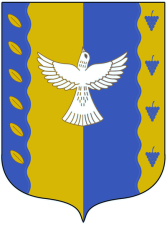 СОВЕТ сельского поселения Бакаевский  сельсовет  муниципального  района Кушнаренковский районреспублики Башкортостанул. Центральная, 19, с. Бакаево,Кушнаренковского района, Республики Башкортостан,452244Тел.факс(34780) 5-51-33E-mail bakaevo.cp@mail.ruЕгерме етенсе саҡырылышыДвадцать третье заседаниеегерме өсөнсе ултырышыдвадцать седьмого  созыва                       KАРАР                                                                   РЕШЕНИЕ        07 марта 2017 й.№10207 марта 2017 г.